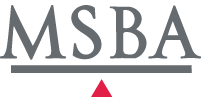 Meeting Agenda Alternative Legal Models Task ForceThursday, April 14, 20168:00-10:00 a.m.Minnesota State Bar Association3rd Floor, City Center600 Nicollet MallDowntown MinneapolisHonors RoomCo-Chairs: Ken White and Susan WiensAGENDAIntroductions (5 minutes)Reports from subcommittees (1 1/2 hours)FormsWashington ModelLimited ScopeBusiness ModelsNext Steps (25 minutes)Potential listening sessions/presentations for MSBA ConventionIf you would like to participate in the meeting via telephone, please dial 877-226-9607 and enter conference code 8732028341# when prompted. 